University Highlands Elementary School - Calendar for Kindergarten Start-up - September 2018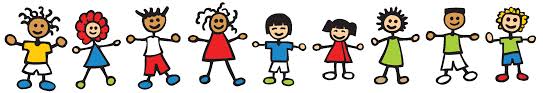 Week 1MondaySeptember 3TuesdaySeptember 4WednesdaySeptember 5ThursdaySeptember 6FridaySeptember 7NO SCHOOL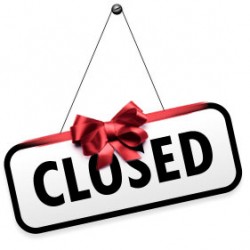 LABOUR DAY8:50-10:00 amChildren & parents attend to confirm registration and to arrange a time for a Parent-Child-Teacher conversation and your child’s 1 hour session on Friday.InterviewsPARENT – CHILD – TEACHERNo School attendance.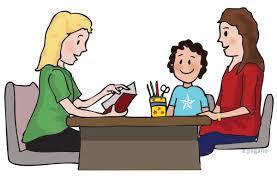 InterviewsPARENT – CHILD – TEACHERNo School attendance.Gradual EntryStudents attend in small groups for 1 hour, either in the morning or the afternoon.  You will be asked to sign up for this time on Tuesday, September 4th.Week 2MondaySeptember 10TuesdaySeptember 11WednesdaySeptember 12ThursdaySeptember 13FridaySeptember 14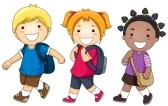 Gradual EntryAll students attend EITHER from:9:00-11:00 a.m.OR1:00-3:00 p.m.You will be given your time on Friday, September 7th.All students attend from 8:50 a.m. to 11:00 a.m.(Please provide a nut-free and peanut free snack for your child.) All students attend from 8:50 a.m. to 12:02 p.m.(Please provide a nut-free and peanut free snack for your child.)All students attend from 8:50 a.m. to 1:00 p.m.(Please provide a nut-free and peanut free snack and lunch for your child.)All students attend from 8:50 a.m. to 2:00 p.m.(Please provide a nut-free and peanut free snack and lunch for your child.)